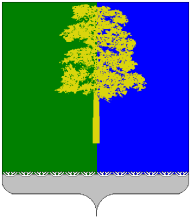 ХАНТЫ-МАНСИЙСКИЙ АВТОНОМНЫЙ ОКРУГ – ЮГРАДУМА КОНДИНСКОГО РАЙОНАРЕШЕНИЕО внесении изменений в решение Думы Кондинского района от 17 сентября 2014 года № 487 «Об утверждении прогнозного плана приватизации муниципального имущества Кондинского района на 2015-2017 годы»	В  соответствии с Федеральным законом от 21 декабря 2001 года         № 178-ФЗ «О приватизации государственного и муниципального имущества», решением Думы Кондинского района от 26 апреля 2012 года      № 232 «Об утверждении Порядка приватизации муниципального имущества муниципального образования Кондинский район» (с изменениями от 29 мая 2013 года № 350, от 28 января 2014 года № 343, от 15 марта 2016 года № 80), Дума Кондинского района решила:1. Внести в решение Думы Кондинского района от 17 сентября 2014 года № 487 «Об утверждении прогнозного плана приватизации муниципального имущества Кондинского района на 2015-2017 годы»             (с изменениями от 29 апреля 2015 года № 559, от 24 июня 2015 года № 580,     от 15 октября 2015 года № 612, от 15 марта 2015 года № 81, от 19 апреля 2016 года  № 105, от 28 июня 2016 года № 126, от 16 августа 2016 года  № 151,       от 27 сентября 2016 года № 162, от 26 января 2017 года  № 207, от 27 февраля 2017 года № 220, от 27 марта 2017 года № 241) (далее - решение) следующие изменения:	1) Статью 5 раздела II приложения к решению дополнить пунктами 17, 18 следующего содержания: «17) автомобиль TOYOTA LAND CRUISER 200, идентификационный номер № (VIN) JTMHT05J805017143, наименование (тип ТС) легковая универсал, категория ТС В, год изготовления 2008, модель, № двигателя 2UZ 1306385, шасси, (рама) № JTMHT05J805017143, кузов (кабина, прицеп) номер отсутствует, цвет  кузова (кабины, прицепа) черный, организация-изготовитель ТС (страна): ТОЙОТА МОТОР КОРПОРЕЙШН (Япония); 18) автомобиль VOLKSWAGEN CARAVELLE, идентификационный       № (VIN) WV2ZZZ7HZ5X022336, наименование (тип ТС): легковой, категория ТС: B, год изготовления: 2005, модель, № двигателя: -  BKK002034,  шасси (рама) №: отсутствует, кузов (кабина, прицеп)                   №: WV2ZZZ7HZ5X022336, цвет  кузова (кабины, прицепа): темно-серый, организация-изготовитель ТС (страна): ФОЛЬКСВАГЕН (Польша), (в том числе оборудование - автомагнитола LG в количестве 1 шт.)». 	2. Настоящее решение разместить на официальном сайте органов местного самоуправления Кондинского района.	3. Настоящее решение вступает в силу после подписания. 	4. Контроль за выполнением настоящего решения возложить на главу Кондинского района А.В. Дубовика.Председатель Думы Кондинского района                                      Ю.В. Гришаевпгт. Междуреченский25 апреля 2017 года№ 252